Mathématiques – Séance du vendredi 3 juillet 2020Les exercices proposés sont dans la continuité des activités réalisées lors de l’émission d’aujourd’hui. Calcul mental Demande à un adulte de te dicter ces dix calculs en moins de 40 secondes (4 secondes par question)5 + 89 + 3Le double de 67 + 210 + 74 + 93 + 52 + 95 + 10Déplacement sur quadrillage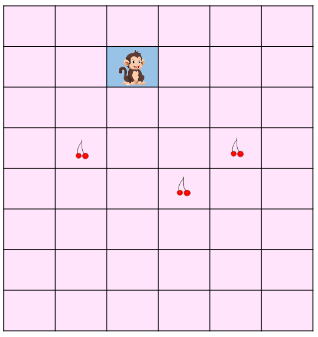 A quels endroits faut-il dire à Monkey de manger les cerises ? 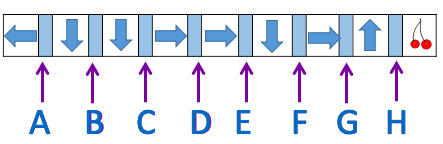 Problèmes du jour et problème supplementaireProblèmes du jour : Simon, Solène et Matis ramassent des coquillages sur la plage. Simon a 24 coquillages. Matis en a 17. Solène en a le double de Simon. Combien ont-ils de coquillages à eux trois ? Simon, Solène et Matis ramassent des coquillages sur la plage. Simon a 24 coquillages. Matis en a 17. Solène en a la moitié de Simon. Combien ont-ils de coquillages à eux trois ? Simon, Solène et Matis ramassent des coquillages sur la plage. Simon a 24 coquillages. Matis en a 16. Matis en a le double de Solène. Combien ont-ils de coquillages à eux trois ? Bonnes vacances à tous, et bravo pour votre travail !!